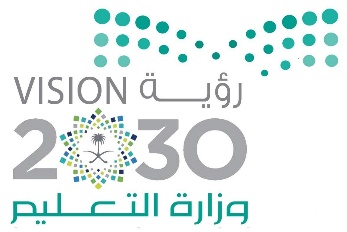 اختبار نهاية الفصل الدراسي الثاني ( الدور الأول) مادة العلوم للصف السادس ابتدائيللعام الدراسي 1444 ه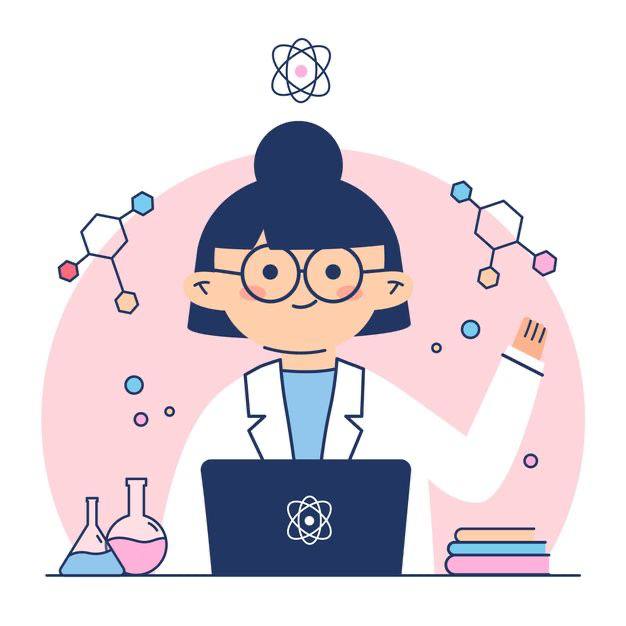 السؤال الأول:أ- اختاري الإجابة الصحيحة في كلاً مما يلي:السؤال الثاني: أ- أكملي الفراغات التالية: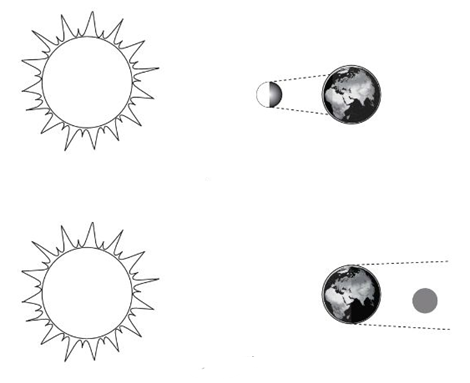   ب- ضعي الكلمات التالية في المكان المناسب: ( محلل – مستهلك ثالث– مستهلك اول – مستهلك ثاني – منتج)                                  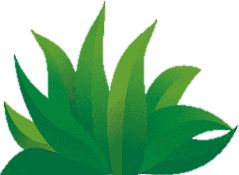 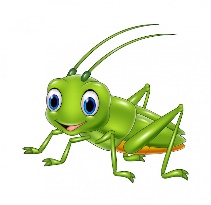 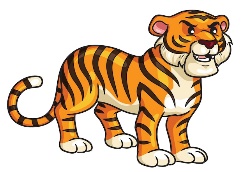 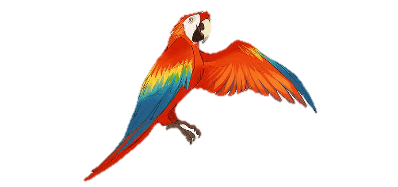 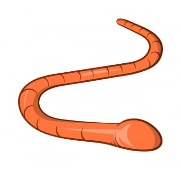 ج- سمي النطاقات التالية:                                                                                                          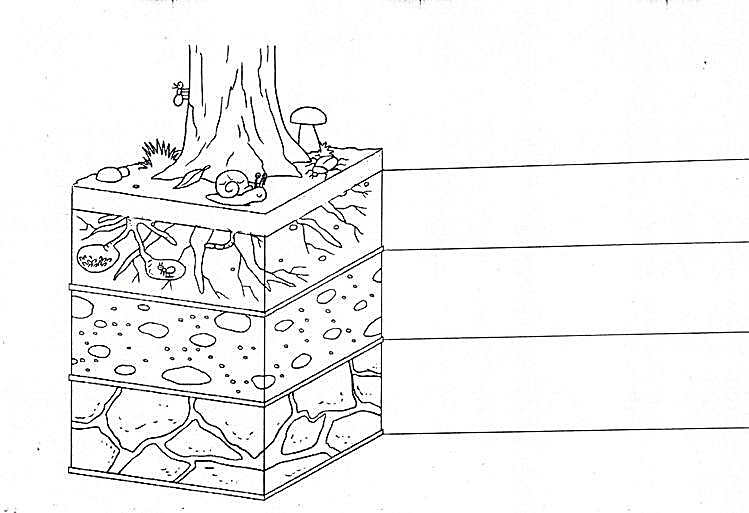 السؤال الثالث: أ- ضعي المصطلحات التالية في مكانها المناسب:( التلوث – المناخ – الكون - التربة  )1- (..................) متوسط حالة الطقس في منطقة معينة خلال فترة زمنية طويلة.2- (.................) خليط من فتات الصخور وأجزاء نباتات ومخلوقات ميتة.3- (.................) إضافة مواد ضارة الى التربة او الماء او الهواء.4- (................) جميع الاجرام والكواكب والنجوم والمجرات في الفضاء الشاسع.ب- ضعي علامة (   ) او (   ) امام العبارات التالية: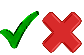 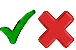 ج- أكملي الفراغات التالية: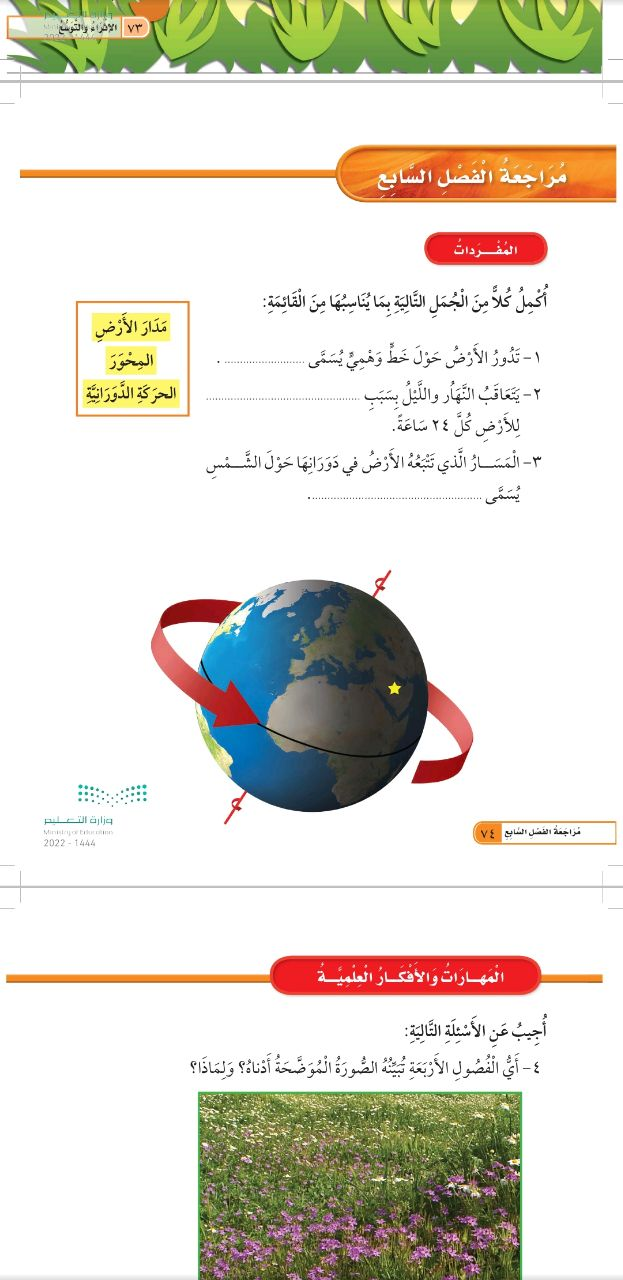 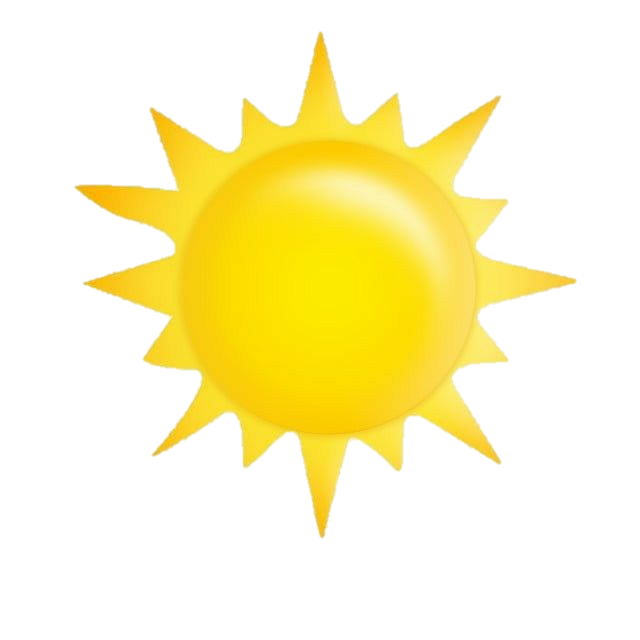 انتهت الاسئلةدعواتي لكن بالتوفيق والنجاح المعلمة: أمل الزهرانيالسؤال الأول: (أ) أمامك مجموعة من المصطلحات ضعيها في مكانها المناسب: (المذنب – السديم – الكون – التربة – المناخ - التلوث)(ب) أجيبِ حسب المطلوب منكِ: -السؤال الثالث: (أ) استخدمي الكلمات التالية لاستكمال السلسلة الغذائية البسيطة. ( مُنتج – كانس– مستهلك ثاني – قارت - محلل)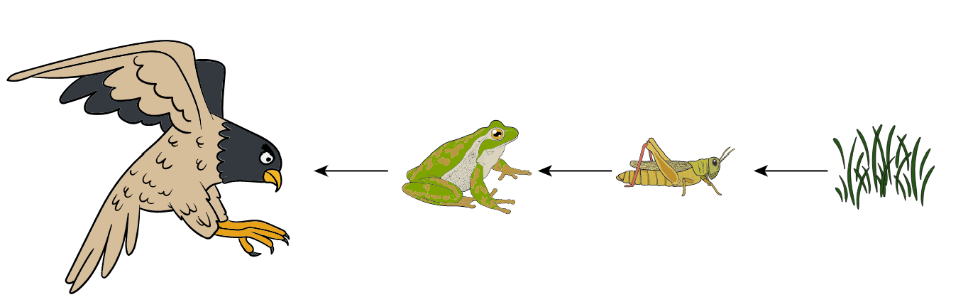 (ب) قارني بين الكواكب الداخلية والكواكب الخارجية من حيث وجه المقارنة: -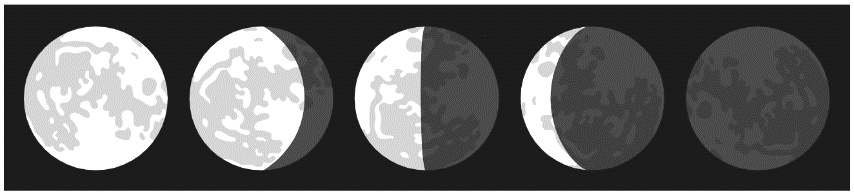 (ج) أمامك أطوار القمر، تأمليها! ثم أجيبِ عن الأسئلة: -أ- ما طور القمر في الصورة رقم 5؟.........................................................ب- عندما يقع القمر بين الأرض والشمس يكون في طور........................السؤال الرابع: ضعي علامة (✓) أمام العبارة الصحيحة و (Χ) أمام العبارة الخاطئة:اسم الطالبة : ........................................                         رقم الجلوس : ............ رقــــم الــســــؤالالدرجة رقماالدرجة كـــــتابةالمصححةالمــــراجعةالمــــــدقـقـةالسؤال الأولالسؤال الثانيالسؤال الثالث                                درجة الاختبار النهائية : ........... فقط لا غير   من 40 درجة                                درجة الاختبار النهائية : ........... فقط لا غير   من 40 درجة                                درجة الاختبار النهائية : ........... فقط لا غير   من 40 درجة                                درجة الاختبار النهائية : ........... فقط لا غير   من 40 درجة                                درجة الاختبار النهائية : ........... فقط لا غير   من 40 درجة                                درجة الاختبار النهائية : ........... فقط لا غير   من 40 درجة1-  مخلوقات حية تحصل على غذائها عن طريق قتل مخلوقات حية أخرى هي ...... 1-  مخلوقات حية تحصل على غذائها عن طريق قتل مخلوقات حية أخرى هي ...... 1-  مخلوقات حية تحصل على غذائها عن طريق قتل مخلوقات حية أخرى هي ...... 1-  مخلوقات حية تحصل على غذائها عن طريق قتل مخلوقات حية أخرى هي ...... 1-  مخلوقات حية تحصل على غذائها عن طريق قتل مخلوقات حية أخرى هي ...... 1-  مخلوقات حية تحصل على غذائها عن طريق قتل مخلوقات حية أخرى هي ...... 1-  مخلوقات حية تحصل على غذائها عن طريق قتل مخلوقات حية أخرى هي ...... 1-  مخلوقات حية تحصل على غذائها عن طريق قتل مخلوقات حية أخرى هي ...... أاكلات الاعشاببالمفترساتجالمحللاتدالحيوانات الكانسة2-  تتشابه التندرا والتايجا والصحراء بــ.........2-  تتشابه التندرا والتايجا والصحراء بــ.........2-  تتشابه التندرا والتايجا والصحراء بــ.........2-  تتشابه التندرا والتايجا والصحراء بــ.........2-  تتشابه التندرا والتايجا والصحراء بــ.........2-  تتشابه التندرا والتايجا والصحراء بــ.........2-  تتشابه التندرا والتايجا والصحراء بــ.........2-  تتشابه التندرا والتايجا والصحراء بــ.........ألها فصل واحدب مناخها قاسيجمناخها حارد مناخها بارد3- تشكل ............ قاعدة الهرم الغذائي.3- تشكل ............ قاعدة الهرم الغذائي.3- تشكل ............ قاعدة الهرم الغذائي.3- تشكل ............ قاعدة الهرم الغذائي.3- تشكل ............ قاعدة الهرم الغذائي.3- تشكل ............ قاعدة الهرم الغذائي.3- تشكل ............ قاعدة الهرم الغذائي.3- تشكل ............ قاعدة الهرم الغذائي.أالمحللاتبالمفترساتجالمستهلكاتدالمنتجات4- الطاقة التي يمكن الحصول عليها من ينابيع المياه الساخنة هي......4- الطاقة التي يمكن الحصول عليها من ينابيع المياه الساخنة هي......4- الطاقة التي يمكن الحصول عليها من ينابيع المياه الساخنة هي......4- الطاقة التي يمكن الحصول عليها من ينابيع المياه الساخنة هي......4- الطاقة التي يمكن الحصول عليها من ينابيع المياه الساخنة هي......4- الطاقة التي يمكن الحصول عليها من ينابيع المياه الساخنة هي......4- الطاقة التي يمكن الحصول عليها من ينابيع المياه الساخنة هي......4- الطاقة التي يمكن الحصول عليها من ينابيع المياه الساخنة هي......أالطاقة الشمسيةبالطاقة الكهرومائيةجالطاقة الحرارية الجوفيةدطاقة الرياح5-  من الحيوانات القارتة ....5-  من الحيوانات القارتة ....5-  من الحيوانات القارتة ....5-  من الحيوانات القارتة ....5-  من الحيوانات القارتة ....5-  من الحيوانات القارتة ....5-  من الحيوانات القارتة ....5-  من الحيوانات القارتة ....أالاسدبالراكونجالحصاندالعصفور6-  نطاق التربة الذي يحوي معظم المواد العضوية يسمى.....6-  نطاق التربة الذي يحوي معظم المواد العضوية يسمى.....6-  نطاق التربة الذي يحوي معظم المواد العضوية يسمى.....6-  نطاق التربة الذي يحوي معظم المواد العضوية يسمى.....6-  نطاق التربة الذي يحوي معظم المواد العضوية يسمى.....6-  نطاق التربة الذي يحوي معظم المواد العضوية يسمى.....6-  نطاق التربة الذي يحوي معظم المواد العضوية يسمى.....6-  نطاق التربة الذي يحوي معظم المواد العضوية يسمى.....أنطاق أبنطاق بجنطاق جدنطاق د7-  المدة التي يستغرقها القمر ليكمل جميع أطواره هي......7-  المدة التي يستغرقها القمر ليكمل جميع أطواره هي......7-  المدة التي يستغرقها القمر ليكمل جميع أطواره هي......7-  المدة التي يستغرقها القمر ليكمل جميع أطواره هي......7-  المدة التي يستغرقها القمر ليكمل جميع أطواره هي......7-  المدة التي يستغرقها القمر ليكمل جميع أطواره هي......7-  المدة التي يستغرقها القمر ليكمل جميع أطواره هي......7-  المدة التي يستغرقها القمر ليكمل جميع أطواره هي......أسنة بشهر جيومديومان8- ليس من معالم سطح القمر.....8- ليس من معالم سطح القمر.....8- ليس من معالم سطح القمر.....8- ليس من معالم سطح القمر.....8- ليس من معالم سطح القمر.....8- ليس من معالم سطح القمر.....8- ليس من معالم سطح القمر.....8- ليس من معالم سطح القمر.....أالجبالبالاوديةجالفوهاتدالمحيطات9- المصدر الرئيسي لمادة الدبال في التربة.....9- المصدر الرئيسي لمادة الدبال في التربة.....9- المصدر الرئيسي لمادة الدبال في التربة.....9- المصدر الرئيسي لمادة الدبال في التربة.....9- المصدر الرئيسي لمادة الدبال في التربة.....9- المصدر الرئيسي لمادة الدبال في التربة.....9- المصدر الرئيسي لمادة الدبال في التربة.....9- المصدر الرئيسي لمادة الدبال في التربة.....أالفتات الصخريبالماءجبقايا مخلوقات ميتةدالطين10- ما نوع مجرة درب التبانة؟10- ما نوع مجرة درب التبانة؟10- ما نوع مجرة درب التبانة؟10- ما نوع مجرة درب التبانة؟10- ما نوع مجرة درب التبانة؟10- ما نوع مجرة درب التبانة؟10- ما نوع مجرة درب التبانة؟10- ما نوع مجرة درب التبانة؟أمجرة بدائيةبمجرة غير منتظمةجمجرة اهليجيةدمجرة لولبية1الغراب والديدان والعقاب مستهلكات تسمى بالحيوانات الكانسة.2يسمى النظام البيئي الذي يتكون عند التقاء مياه النهر مع البحر بمصب النهر.3تعد الأشرطة المتبادلة من طرق حفظ التربة.4الترشيد وإعادة التدوير من طرق المحافظة على موارد البيئة.5تسبب جاذبية القمر والارض حدوث المد والجزر.6الطاقة الكهرومائية من مصادر الطاقة الغير متجددة.7يفصل بين الكواكب الداخلية والخارجية في النظام الشمسي غلاف جوي.8اللون الأصفر يدل على النجوم الأكثر سخونة.9تقاس المسافات بين النجوم بالكيلو متر.10عطارد هو احد الكواكب الخارجية.المملكة العربية السعودية.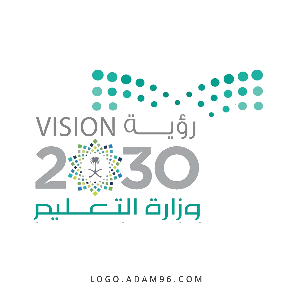 أسئلة الاختبار النهائي (الفصل الدراسي الثاني) للعام الدراسي 1444هـأسئلة الاختبار النهائي (الفصل الدراسي الثاني) للعام الدراسي 1444هـالمادة: علوموزارة التعليم.أسئلة الاختبار النهائي (الفصل الدراسي الثاني) للعام الدراسي 1444هـأسئلة الاختبار النهائي (الفصل الدراسي الثاني) للعام الدراسي 1444هـالصف: سادس الابتدائيإدارة تعليم أسئلة الاختبار النهائي (الفصل الدراسي الثاني) للعام الدراسي 1444هـأسئلة الاختبار النهائي (الفصل الدراسي الثاني) للعام الدراسي 1444هـالتاريخ:        /        /1444همكتب تعليمأسئلة الاختبار النهائي (الفصل الدراسي الثاني) للعام الدراسي 1444هـأسئلة الاختبار النهائي (الفصل الدراسي الثاني) للعام الدراسي 1444هـاليوم:مدرسة أسئلة الاختبار النهائي (الفصل الدراسي الثاني) للعام الدراسي 1444هـأسئلة الاختبار النهائي (الفصل الدراسي الثاني) للعام الدراسي 1444هـعدد الصفحات: 3مدرسة أسئلة الاختبار النهائي (الفصل الدراسي الثاني) للعام الدراسي 1444هـأسئلة الاختبار النهائي (الفصل الدراسي الثاني) للعام الدراسي 1444هـالزمن: ساعة ونصف.اسم الطالب: ...................................................................................اسم الطالب: ...................................................................................رقم الجلوس: ...................................................................................رقم الجلوس: ...................................................................................رقم السؤالالدرجة التي حصلت عليها الطالبةالدرجة التي حصلت عليها الطالبةالمصححةالمراجعةالمدققةرقم السؤالرقمًاكتابةالمصححةالمراجعةالمدققةالأول               فقط لا غير الثانيفقط لا غيرالثالثفقط لا غيرالرابعفقط لا غيرالمجموعفقط لا غيرمتوسط الحالة الجوية في منطقة جغرافية خلال فترة زمنية طويلة................................................خليط من فتات الصخور وبقايا النباتات ومخلوقات ميتة................................................جميع الأجرام والكواكب والنجوم والمجرات في الفضاء الشاسع................................................كرة من الجليد والصخور تدور حول الشمس................................................سحابة ضخمة من الغاز والغبار في الفضاء ، بين النجوم والمجرات................................................إضافة مواد ضارة إلى التربة أو الماء أو الهواء................................................الرسمة التي أمامك تمثل نطاقات التربة: -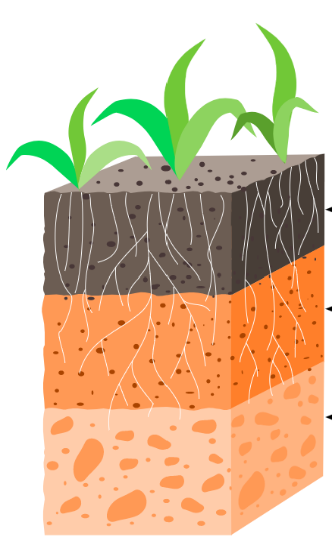 كم عدد النطاقات؟.........................................سمّي النطاقات المشار إليها بالأسهمعلى الرسمة.السؤال الثاني: (أ) أكملي الجدول حسب المطلوب منكِ: - (ب) اختاري الإجابة الصحيحة لكل فقرة من الفقرات التالية: -1المنطقة الحيوية التي تكثر فيها الأشجار المخروطية الدائمة الخضرة هي:المنطقة الحيوية التي تكثر فيها الأشجار المخروطية الدائمة الخضرة هي:المنطقة الحيوية التي تكثر فيها الأشجار المخروطية الدائمة الخضرة هي:المنطقة الحيوية التي تكثر فيها الأشجار المخروطية الدائمة الخضرة هي:المنطقة الحيوية التي تكثر فيها الأشجار المخروطية الدائمة الخضرة هي:المنطقة الحيوية التي تكثر فيها الأشجار المخروطية الدائمة الخضرة هي:المنطقة الحيوية التي تكثر فيها الأشجار المخروطية الدائمة الخضرة هي:1التندراالتندراالتايجاالتايجاالصحراءالصحراءالأراضي العشبية2المخلوقات الحية التي تحصل على غذائها عن طريق قتل مخلوقات حية أخرى تسمى:المخلوقات الحية التي تحصل على غذائها عن طريق قتل مخلوقات حية أخرى تسمى:المخلوقات الحية التي تحصل على غذائها عن طريق قتل مخلوقات حية أخرى تسمى:المخلوقات الحية التي تحصل على غذائها عن طريق قتل مخلوقات حية أخرى تسمى:المخلوقات الحية التي تحصل على غذائها عن طريق قتل مخلوقات حية أخرى تسمى:المخلوقات الحية التي تحصل على غذائها عن طريق قتل مخلوقات حية أخرى تسمى:المخلوقات الحية التي تحصل على غذائها عن طريق قتل مخلوقات حية أخرى تسمى:2آكلات الأعشابالمفترساتالمفترساتالحيوانات القارتةالحيوانات القارتةالحيوانات الكانسةالحيوانات الكانسة3ما نوع الطاقة التي يمكن الحصول عليها من ينابيع المياه الساخنة؟ما نوع الطاقة التي يمكن الحصول عليها من ينابيع المياه الساخنة؟ما نوع الطاقة التي يمكن الحصول عليها من ينابيع المياه الساخنة؟ما نوع الطاقة التي يمكن الحصول عليها من ينابيع المياه الساخنة؟ما نوع الطاقة التي يمكن الحصول عليها من ينابيع المياه الساخنة؟ما نوع الطاقة التي يمكن الحصول عليها من ينابيع المياه الساخنة؟ما نوع الطاقة التي يمكن الحصول عليها من ينابيع المياه الساخنة؟3الكهروكيميائيةالكهروكيميائيةالطاقة الحرارية الجوفيةالطاقة الحرارية الجوفيةالطاقة الشمسيةالطاقة الشمسيةطاقة الرياح4عملية تحويل الكتلة الحيوية إلى طاقة تنتج عن:عملية تحويل الكتلة الحيوية إلى طاقة تنتج عن:عملية تحويل الكتلة الحيوية إلى طاقة تنتج عن:عملية تحويل الكتلة الحيوية إلى طاقة تنتج عن:عملية تحويل الكتلة الحيوية إلى طاقة تنتج عن:عملية تحويل الكتلة الحيوية إلى طاقة تنتج عن:عملية تحويل الكتلة الحيوية إلى طاقة تنتج عن:4ضوء الشمسبقايا النباتات والحيواناتبقايا النباتات والحيواناتحركة الهواءحركة الهواءالمياه الجاريةالمياه الجارية5يسمى خط الطول الذي يبين تغير التاريخ:يسمى خط الطول الذي يبين تغير التاريخ:يسمى خط الطول الذي يبين تغير التاريخ:يسمى خط الطول الذي يبين تغير التاريخ:يسمى خط الطول الذي يبين تغير التاريخ:يسمى خط الطول الذي يبين تغير التاريخ:يسمى خط الطول الذي يبين تغير التاريخ:5خط التاريخ الدوليخط التاريخ الدوليخط العرض الأساسيخط العرض الأساسيخط الاستواءخط الاستواءمنطقة التوقيت المعياري6أي مما يأتي ليس من معالم سطح القمر؟أي مما يأتي ليس من معالم سطح القمر؟أي مما يأتي ليس من معالم سطح القمر؟أي مما يأتي ليس من معالم سطح القمر؟أي مما يأتي ليس من معالم سطح القمر؟أي مما يأتي ليس من معالم سطح القمر؟أي مما يأتي ليس من معالم سطح القمر؟6المحيطاتالجبالالجبالالفوهاتالفوهاتالأوديةالأودية7أي الكواكب الآتية أقرب إلى حجم الأرض؟أي الكواكب الآتية أقرب إلى حجم الأرض؟أي الكواكب الآتية أقرب إلى حجم الأرض؟أي الكواكب الآتية أقرب إلى حجم الأرض؟أي الكواكب الآتية أقرب إلى حجم الأرض؟أي الكواكب الآتية أقرب إلى حجم الأرض؟أي الكواكب الآتية أقرب إلى حجم الأرض؟7الزُّهرةالزُّهرةعطاردعطاردالمريخالمريخالمشتري8أي مما يأتي ليس من أشكال المجرات؟أي مما يأتي ليس من أشكال المجرات؟أي مما يأتي ليس من أشكال المجرات؟أي مما يأتي ليس من أشكال المجرات؟أي مما يأتي ليس من أشكال المجرات؟أي مما يأتي ليس من أشكال المجرات؟أي مما يأتي ليس من أشكال المجرات؟8المربعالإهليلجيالإهليلجياللولبياللولبيغير منتظمغير منتظموجه المقارنةالكواكب الداخليةالكواكب الخارجيةأكبر الكواكبالتركيبالحجممن طرق المحافظة على التربة استخدام الأسمدة.(            )الوقود الأحفوري يعد من مصادر الطاقة المتجددة.(            )تسبب جاذبية القمر حدوث المد والجزر. (            )إذا ترتبت الشمس والقمر والأرض على خط مستقيم يكون المد منخفض.(            )العاملان اللذان يبقيان الكوكب في مداره هما الجاذبية والقصور الذاتي.(            )لقياس المسافات بين النجوم نستخدم وحدة الكيلومتر (كم) .(            )إذا كان النجم لونه أبيض مزْرق فإنه نجم شديد الحرارة.(            )دوران الأرض حول محورها ينتج عنه تعاقب الفصول الأربعة.(            )يستخدم في المنظار الفلكي الكاسر العدسات لتجميع الضوء القادم من الجرم البعيد.(            )الحيوانات التي تتغذى على النباتات تسمى آكلات اللحوم.(            )